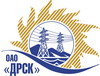 Открытое акционерное общество«Дальневосточная распределительная сетевая  компания»ПРОТОКОЛ рассмотрения  заявок участников ПРЕДМЕТ ЗАКУПКИ: открытый электронный конкурс № 41561 на право заключения Договора на выполнение работ для нужд филиала ОАО «ДРСК» «Электрические сети ЕАО» Капитальный ремонт ВЛ-0.4 кВ Городского и Биробиджанского РЭС ЭС ЕАО (закупка 2617 лот 3 раздела 1.1. ГКПЗ 2014 г.).Плановая стоимость: 13 671 654,0 руб. без учета НДС. Указание о проведении закупки от 18.08.2014 № 206.ПРИСУТСТВОВАЛИ: постоянно действующая Закупочная комиссия 2-го уровня.ВОПРОСЫ ЗАСЕДАНИЯ ЗАКУПОЧНОЙ КОМИССИИ:О признании предложения ООО "Энергосистема Амур" г. Благовещенск не соответствующим условиям закупки.О признании предложений соответствующими условиям закупки.О предварительной ранжировке предложений участников закупки. О проведении переторжки.ВОПРОС 1 «О признании предложения ООО "Энергосистема Амур" г. Благовещенск не соответствующим условиям закупки»РАССМАТРИВАЕМЫЕ ДОКУМЕНТЫ:Протокол процедуры вскрытия конвертов с заявками участников.Индивидуальное  заключение эксперта Калинина В.В.Предложение участника.ОТМЕТИЛИ:Заявка ООО "Энергосистема Амур" г. Благовещенск (цена без НДС: 12 972 935,07 руб.) содержит достаточные для ее отклонения причины, заключающиеся в несоответствии заявки требованиям Закупочной документации и Технического задания, а именно: ЛСР №1 ВЛ-0,4 кВ от КТП № 2 ст. ТРЕК инв. № ЕО 0043765 не учтен  материал провод СИП 4 2х16 в объеме 1125 м..ЛСР №3 ВЛ-0,38 кВ с. Раздольное СКТП-150 инв. № ЕО0005186 не учтен  материал кронштейн СА 16 в объеме 15 шт.ЛСР №3 ВЛ-0,38 кВ с. Раздольное СКТП-150 инв. № ЕО0005186 Раздел 3 п.62 вместо требуемых 5 шт.  креплений укоса применено 22  шт.ЛСР №4 ВЛ-0,38 кВ с. Раздольное СКТП-152 инв. № ЕО0005174 Раздел 3 п.51 вместо требуемых 2 шт.  наконечников  применено 6  шт.Раздел 17 п.1173 вместо требуемых 28 шт. крепление укоса применено 76 шт.ЛСР №4 ВЛ-0,38 кВ с. Раздольное СКТП-152 инв. № ЕО0005174 Раздел 1 п.5 Раздел 2 п.35 не обходимо произвести работы по демонтажу и монтажу 720 м. кабеля,  в представленном ЛСР 72 м.В соответствии с подпунктом в) пункта 2.8.2.5 Закупочной документации такое предложение отклоняется от дальнейшего участия в конкурсе.ВОПРОС 2 «О признании предложений соответствующими условиям закупки»РАССМАТРИВАЕМЫЕ ДОКУМЕНТЫ:Протокол процедуры вскрытия конвертов с заявками участников.Сводное заключение экспертов Моториной О.А., Калинина В.В., Лаптева И.А.Предложения участников.ОТМЕТИЛИ:Предложения ООО "Сельэлектрострой" г. Биробиджан, ООО "Электросервис" г. Биробиджан признаются удовлетворяющими по существу условиям закупки. Предлагается принять данные предложения к дальнейшему рассмотрению. ВОПРОС 3 «О предварительной ранжировке предложений участников закупки»РАССМАТРИВАЕМЫЕ ДОКУМЕНТЫ:Протокол процедуры вскрытия конвертов с заявками участников.Сводное заключение экспертов Моториной О.А., Саяпина А.А., Лаптева И.А.Предложения участников.ОТМЕТИЛИ:В соответствии с критериями и процедурами оценки, изложенными в документации о закупке, предлагается ранжировать предложения следующим образом:ВОПРОС 4 «О проведении переторжки»ОТМЕТИЛИ:Учитывая результаты экспертизы предложений Участников закупки Закупочная комиссия полагает  целесообразным проведение переторжки.РЕШИЛИ:Признать предложение ООО "Энергосистема Амур" г. Благовещенск не соответствующими условиям закупки и отклонить от дальнейшего участия в конкурсе.Признать предложения ООО "Сельэлектрострой" г. Биробиджан, ООО "Электросервис" г. Биробиджан соответствующими условиям закупки. Утвердить ранжировку предложений участников:1 место ООО "Электросервис" г. Биробиджан2 место ООО "Сельэлектрострой" г. БиробиджанПровести переторжку.Пригласить к участию в переторжке следующих участников: ООО "Сельэлектрострой" г. Биробиджан, ООО "Электросервис" г. Биробиджан. Определить форму переторжки: заочная.Назначить переторжку на 10.10.2014  в 12:00 благовещенского времени.Место проведения переторжки: Торговая площадка Системы www.b2b-energo.ru.Техническому секретарю Закупочной комиссии уведомить участников, приглашенных к участию в переторжке о принятом комиссией решении.Ответственный секретарь Закупочной комиссии 2 уровня                               О.А.МоторинаТехнический секретарь Закупочной комиссии 2 уровня                                    О.В.Чувашова            №  524/УР-Рг. Благовещенск06 октября 2014 г.Место в ран-жировкеНаименование и адрес участникаЦена заявки, руб. Неценовая предпочтительность (в баллах от 3до 5)1ООО "Электросервис"г. Биробиджан12 162 302,00руб. без НДС (14 351 516,36 руб. с НДС). 32ООО "Сельэлектрострой" г. Биробиджан12 986 558,00руб. без НДС (15 324 138,44 руб. с НДС) 3